CURRICULUM VITAEPERSONAL DETAILS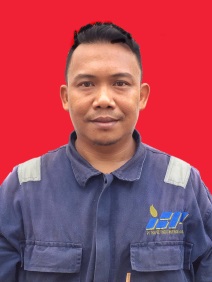 Name			:  Ary CahyadiDate of Birth			:  09 April 1982Gender			:  MaleNationality			:  IndonesianContact Number		:  0812 9412 1514Email Address		: arycahya164@gmail.com KEY SKILLSTECHNICAL SKILLSNDT InspectionLifting Gear CERTIFICATION & TRAININGBOSIET, 2017, PT. Omega Trainindo MandiriASNT NDT MT/PT LEV II, 2015, MSS – JakartaEDUCATIONTechnical High School Kartini Batam EMPLOYMENTASST INSPECTORPT. INSPEKTINDO SINERGI PERSADANovember 2019 – presentJob Description :Project Description :Lifting GearMagnetic Particle ExaminationTubular (OCTG)ASST INSPECTOR (Freelance)PT INSPEKTINDO SINERGI PERSADANov 2017 – October 2019Job Description :Lifting GearMagnetic Particle ExaminationTubular (OCTG)Project Description :PT. Weatherford Indonesia, MPI Lifting & TubularPT. Baker Hughes Indonesia, MPI of lifting PT. GTA Contruction, MPI LiftingASST INSPECTORPT. CANOPUS INDONESIAJan 2013 – Jan 2016Job Description :Lifting GearMagnetic Particle ExaminationTubular (OCTG)Project Description :PT. Baker Hughes Indoneia, MPI of lifting and TubularPT. Cosl, MPI of Liftnig TubularPT. Besmindo Sewa Tama, MPI Tubular & LiftingPT. MI Swaco, MPI Lifting & TubularPT. Halliburton, MPI Lifting PT. Weatherford Indonesia, MPI Lifting PT. Owen Oil Tools, MPI Lifting & TubularPT. BJ Service, MPI LiftingPT. TD Energy, MPI LiftingPT. PPLI, MPI LiftingPT. Lekom Maras, MPI LiftingPT. Air Drilling, MPI LiftingPT Cougar Drilling Solution Indonesia, MPI Lifting PT. Frank’s Indonesia, MPI Lifting & Tubular PT Medco Indonesia, MPI LiftingPT Conocophillips Indonesia, MPI LiftingPT. Premier Oil Natuna Sea, MPI LiftingPT. BP Tanngguh, MPI LiftingPT. Pertamina, MPI Lifting & TubularASST INSPECTORPT AKURA BINA CITRAFeb 2010 – Dec 2012Job Description :Lifting GearMagnetic Particle ExaminationTubular (OCTG)Project Description :PT. Baker Hughes Indonesia, MPI of lifting and TubularPT. Cosl, MPI of Liftig TubularPT. Besmindo Sewa Tama, MPI Tubular & LiftingEtc.Sincerely,Ary Cahyadi